Готовность ребёнка к школе.Готовность к школе психологическая (синоним: школьная зрелость) — комплекс психических качеств, необходимых ребенку для успешного начала обучения в школе. Включает следующие составляющие:1) мотивационную готовность — положительное отношение к школе и желание учиться;2) умственную или познавательную готовность — достаточный уровень развития мышления, памяти и др. познавательных процессов, наличие определенного запаса знаний и умений;3) волевую готовность — достаточно высокий уровень развития произвольного поведения;4) коммуникативную готовность — способность устанавливать отношения со сверстниками, готовность к совместной деятельности и отношение ко взрослому как к учителю.Мотивационная готовностьПоказатели мотивационной готовности:– желание идти в школу;– правильные представления о школе;– познавательная активность.ВЕДУЩИМИ МОТИВАМИ ЯВЛЯЮТСЯ:Учебный ("хочу учиться в школе, чтобы научиться чему-либо, стать другим, потому что мне нравится учиться"); если до школы у ребенка не было положительного опыта обучения (например, в каком-нибудь кружке), то и учебного мотива не будет.Познавательный ("мне учиться интересно, там много узнают нового, много рассказывают"); одного такого мотива недостаточно для мотивационной готовности, т. к. он довольно быстро себя исчерпывает, проза жизни не интересна.Позиционный (« Я как взрослый», «хочу чувствовать себя взрослым»). Этот мотив связан с изменением отношения взрослого к ребенку со стороны семьи - если игра кажется неважной для взрослых, то учеба - наоборот.Волевая готовность ребенка к школеВолевая готовность заключается в способности ребенка напряженно трудиться, делая то, что от него требует учитель, режим школьной жизни. Ребенок должен уметь управлять своим поведением, умственной деятельностью.Наличие волевых качеств у ребенка поможет ему длительное время выполнять задания, не отвлекаясь на уроке, доводить дело до конца.К 6 годам происходит оформление основных компонентов волевого действия. Но эти элементы волевого действия недостаточно развиты. Выделяемые цели не всегда осознаны и устойчивы. Удержание цели зависит от трудности задания и длительности его выполнения: достижение цели определяется мотивацией.Исходя из этого, взрослый должен:- ставить перед ребенком такую цель, которую бы он не только понял, но и принял ее, сделав своей. Тогда у ребенка появится желание в ее достижении;- направлять, помогать в достижении цели;- приучать ребенка не сдаваться перед трудностями, а преодолевать их;- воспитывать стремление к достижению результата своей деятельности в рисовании, играх-головоломках и т. п.У ребенка должна быть сформирована организованность, умение организовать рабочее место, своевременно начинать работу, уметь поддерживать порядок на рабочем месте в ходе учебной работы.На основе общего развития ребенок перейдет на уровень разумного, управляемого, контролируемого поведения. Посредником в этом процессе всегда является взрослый человек, он направляет и учит контролировать поведение.Ребенок должен уметь:1. Понимать и принимать задачу, ее цель.2. Спланировать свою деятельность.3. Подбирать средства для достижения цели.4. Преодолевать трудности, достигая результат.5. Оценивать результаты деятельности.6. Принимать помощь взрослых при выполнении задания.Все это компоненты произвольного поведения. Данный термин был введен Лидией Ильиничной Божович. Л. И. Божович (1968) выделяет определенный уровень мотивационного развития ребенка, включающий познавательные и социальные мотивы учения:  Широкие социальные мотивы учения, или мотивы, связанные «с потребностями ребенка в общении с другими людьми, в их оценке и одобрении, с желаниями ученика занять определенное место в системе доступных ему общественных отношений»;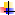   Мотивы, связанные непосредственно с учебной деятельностью, или «познавательные интересы детей, потребность в интеллектуальной активности и в овладении новыми умениями, навыками и знаниями». Ребенок, готовый к школе, хочет учиться потому, что ему хочется знать определенную позицию в обществе людей, открывающую доступ в мир взрослых и потому, что у него есть познавательная потребность, которую не могут удовлетворить дома. Сплав этих двух потребностей способствует возникновению нового отношения ребенка к окружающей среде, названного Л. И. Божович «внутренней позицией школьника» (1968).Новообразование «внутренняя позиция школьника», возникающее на рубеже дошкольного и младшего школьного возраста и представляющее собой сплав двух потребностей – познавательной и потребности в общении со взрослыми на новом уровне, позволяет ребенку включиться в учебный процесс в качестве субъекта деятельности, что выражается в социальном формировании и исполнении намерений и целей, или, другими словами, произвольном поведении ученика.Коммуникативная готовностьСоциально-психологическая, или коммуникативная, готовность ребенка к школе включает три компонента: так называемые коммуникативную, социальную и языковую компетентность. Важно умение ребенка вступать в контакт и взаимодействовать с окружающими, знать общепринятые нормы поведения и уметь считаться с ними на практике.Ребенок, научившийся сопереживанию и эмпатии, успешно адаптируется в коллективе школьников и имеет все предпосылки к успешной самореализации. Коммуникативная готовность воспитанников ДОУ играет немаловажную роль для успешного перехода к самостоятельной школьной жизни, является целью, условием и результатом эффективного педагогического взаимодействия всех участников воспитательно-образовательного процесса. Учитывая возрастные возможности дошкольников, мы говорим об элементарных навыках и знаниях о стилях общения, методах, приемах и средствах коммуникации.В процессе формирования коммуникативной готовности к школе рекомендуется применять активные игровые, коррекционные и развивающие технологии.Интеллектуальная готовностьИнтеллектуальная готовность ребенка характеризуется созреванием аналитических психологических процессов, овладением навыками мыслительной деятельности.                     КОМПОНЕНТЫ ИНТЕЛЛЕКТУАЛЬНОЙ ГОТОВНОСТИ:Внимание: важным показателем развития внимания является то, что в деятельности ребенка появляется действие по правилу – первый необходимый элемент произвольного внимания.Память: для ребенка 6-7 лет вполне доступно такое задание – запомнить 10 слов, не связанных по смыслу. К 7 годам процесс формирования произвольного запоминания можно считать завершенным.Мышление: совершенствуется наглядно-действенное мышление (манипулирование предметами), улучшается наглядно-образное мышление (манипулирование образами и представлениями). Например, дети этого возраста уже могут понять, что такое план комнаты. С помощью схематичного изображения групповой комнаты дети могут найти спрятанную игрушку. Продолжает совершенствоваться восприятие.Воображение: становится активным – произвольным. А также воображение выполняет еще одну роль – аффективно-защитную. Она предохраняет растущую, легко ранимую душу ребенка от чрезмерно тяжелых переживаний и травм.Основные причины неподготовленности детей к школьному обучению  Тревожность. Высокая тревожность приобретает устойчивость при постоянном недовольстве учебной работой ребенка со стороны учителя и родителей, обилие замечаний, упреков. Тревожность возникает из-за страха что-то сделать плохо, неправильно. Такой же результат достигается в ситуации, когда ребенок учится хорошо, но родители ожидают от него большего и предъявляют завышенные требования, подчас не реальные.Из-за нарастания тревожности и связанной с ней низкой самооценки, снижаются учебные достижения, закрепляется неуспех. Взрослые, не довольные низкой продуктивностью учебной работы ребенка, все больше и больше сосредотачиваются в общении с ним на этих вопросах, что усиливает эмоциональный дискомфорт.Негативистическая демонстративность. Демонстративность – особенность личности, связанная с повышенной потребностью в успехе и внимании к себе со стороны окружающих. Ребенок, обладающий этим свойством, ведет себя манерно. Его утрированные эмоциональные реакции служат средством достижения главной цели – обратить на себя внимание. Причина всего этого – недостаток похвалы. Негативизм распространяется не только на нормы школьной дисциплины, но и на учебные требования учителя. Не принимая учебные задачи, периодически «выпадая» из учебного процесса, ребенок не может овладеть необходимыми знаниями и способами действий, успешно учиться. Таким детям желательно найти возможность самореализации. Лучшее место для проявления демонстративности – сцена. Помимо участия в утренниках, концертах, спектаклях, детям походят другие виды художественной деятельности, в том числе и изобразительная.Но самое главное – снять или хотя бы ослабить подкрепление неприемлемых форм поведения. Задача взрослых – обходиться без нотаций и назиданий, не обращать, как можно менее эмоционально делать замечания и наказывать.Мотивационная незрелость часто влечет за собой проблемы в знаниях, низкую продуктивность учебной деятельности.В тех случаях, когда внутренняя позиция школьника не удовлетворена, он может переживать устойчивое эмоциональное неблагополучие: ожидание успеха в школе, плохого отношения к себе, боязнь школы, нежелание посещать ее.Психологическая помощь детям с недостаточной готовностью к школьному обучению должна быть направлена на:·  Формирование положительной Я-концеции.·  Формирование положительной концепции другого человека.·  Формирование мотивации достижения успеха.·  Формирование потребности в общении и коммуникативных умений.